FASES DE CONSTRUCCIÓ DE LA MENJADORAPROCÉS DE CONSTRUCCIÓ DE LA MENJADORA A L’AULAQUIN MENJAR CAL POSAR A LA MENJADORA?Buscarem menjar per ocells silvestres.ÍNDEX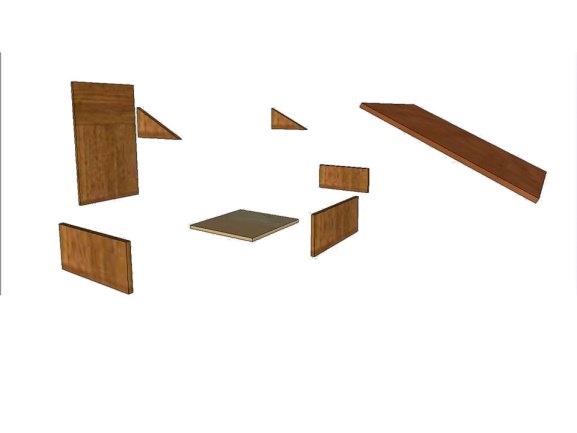 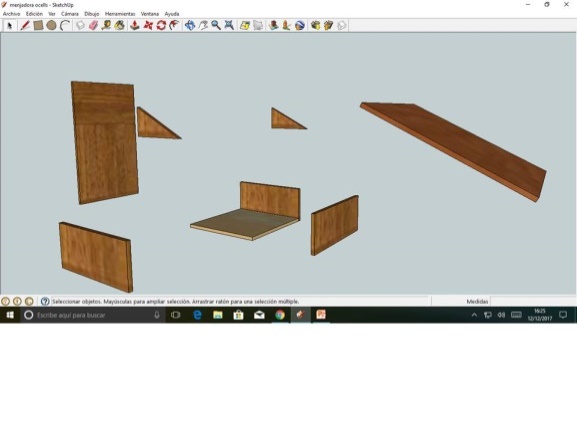 Totes les peces de la menjadora.Encolar lateral esquerre de la menjadora.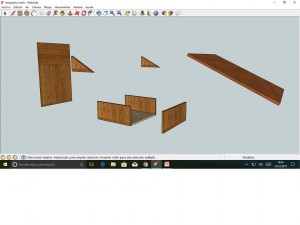 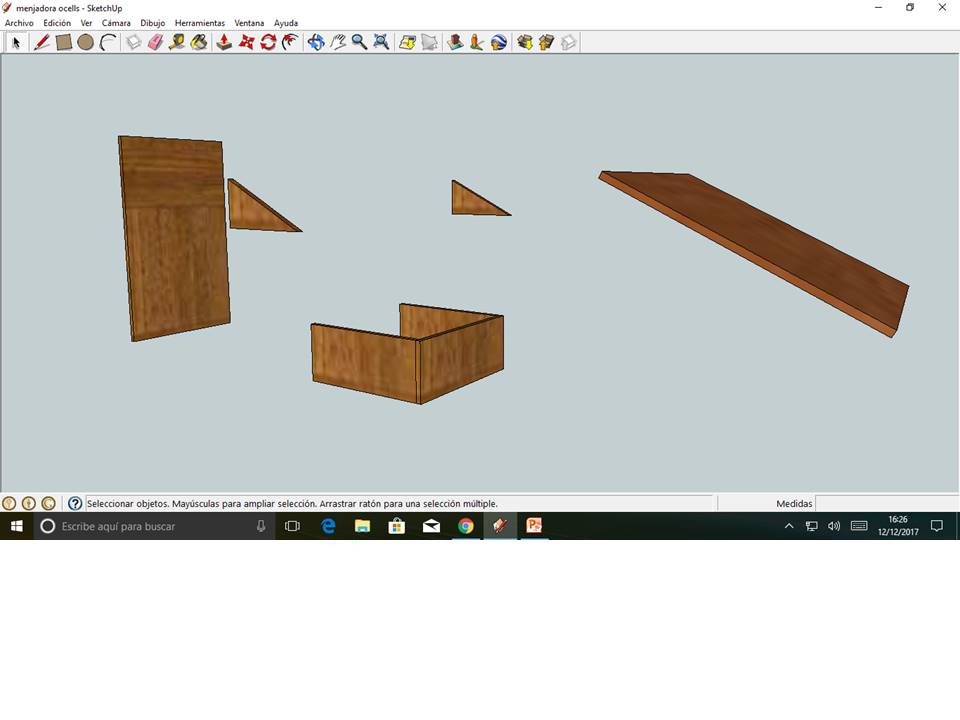 Encolar lateral dret de la menjadora.Encolar frontal de la menjadora.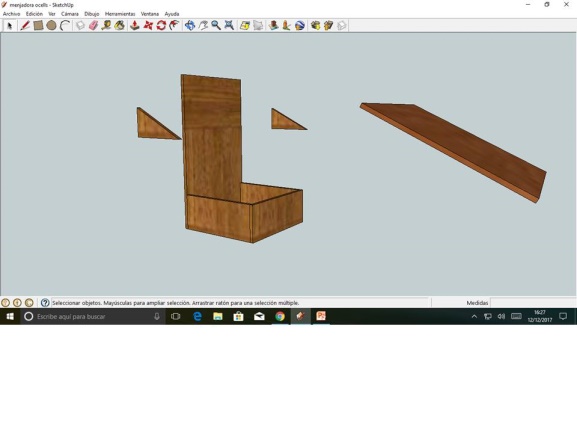 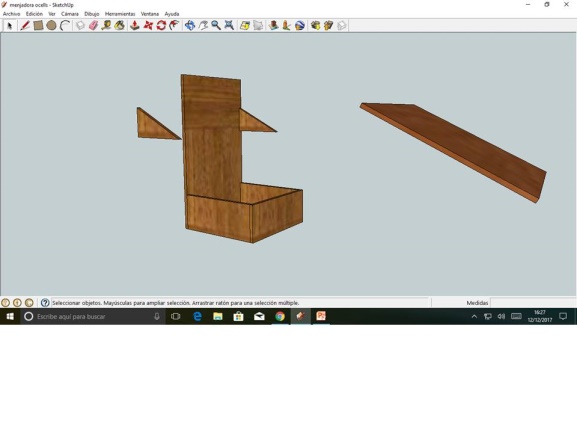 Encolar part posterior de la menjadora.Encolar triangle esquerre a 5 cm de la part superior.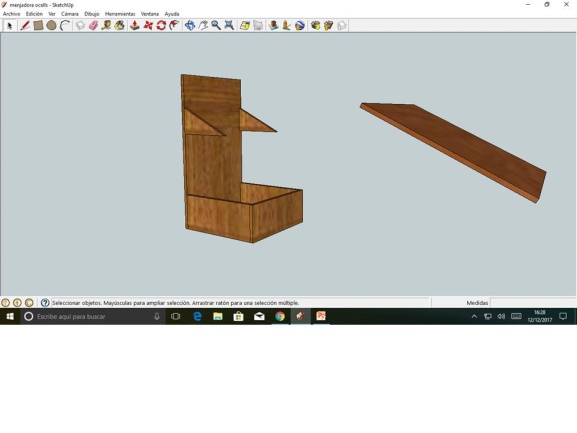 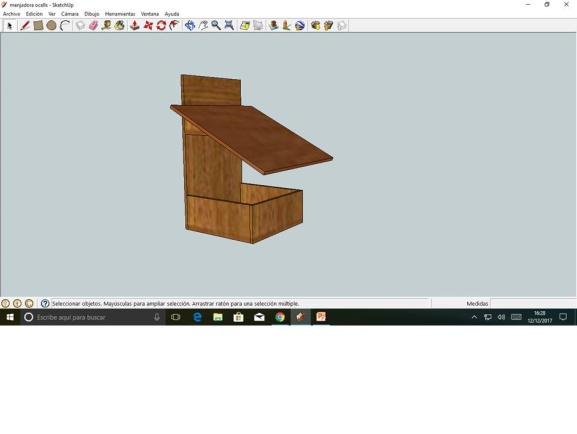 Encolar triangle dret a 5 cm de la part superior.Encolar teulada. 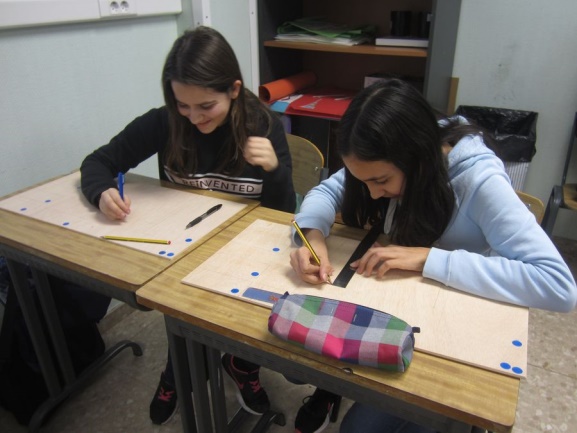 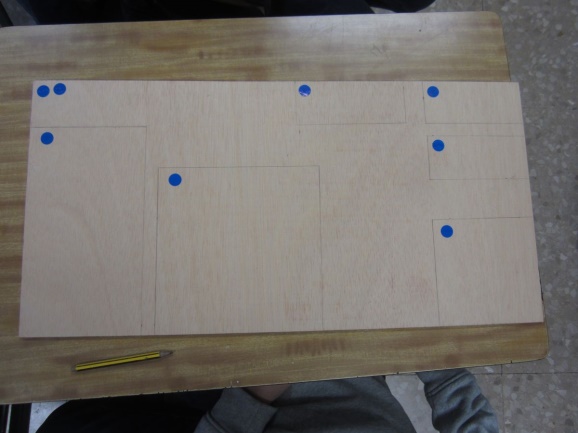 Dibuixar totes les peces de la menjadora en una fusta de calabó de 30 cm x 60 cm.Totes les peces dibuixades a la fullola. Els gomets indiquen que s’han verificat les mides. Cal posar el nom de l’alumne en cada gomet a fi que no es perdin peces.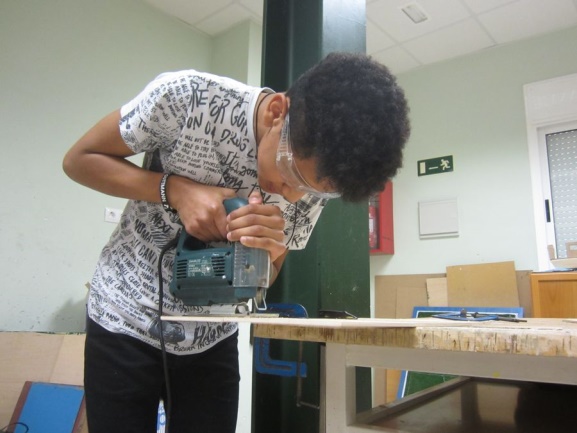 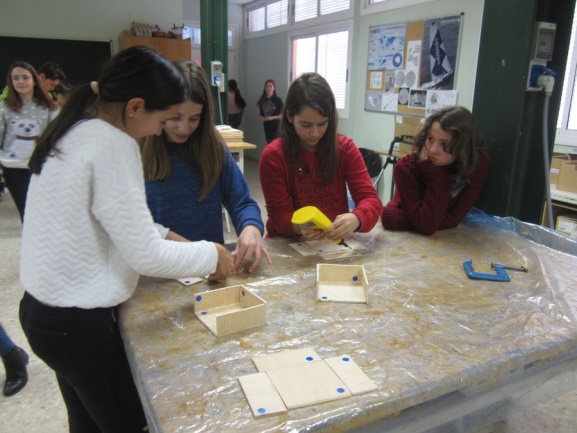 Serrar totes les peces utilitzant una serra de vogir, ulleres de protecció i serjants per subjectar la fusta.Encolar la part inferior de la menjadora. 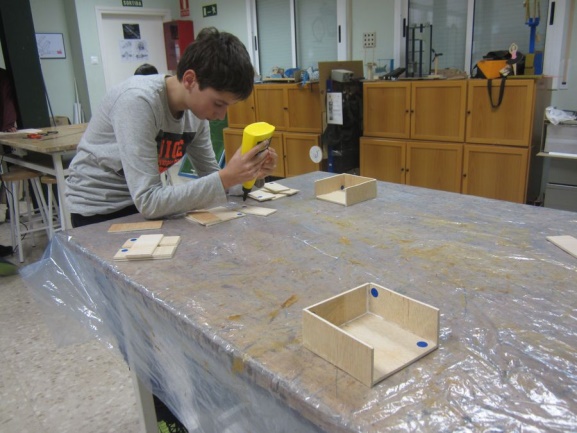 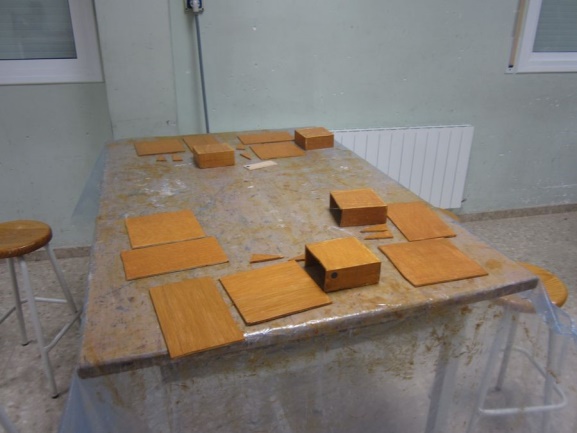 Cal tenir en compte que si s’enganxa amb cola de fuster queda més resistent que si es fa amb silicona calenta.Sempre que posem cola cal posar  un plàstic a la taula.Donar diverses capes de vernís a totes les peces de la menjadora. Sempre que vernissem o pintem cal posar  un plàstic a la taula. Quan s’asseca la peça pintada és fàcil desenganxar-la del plàstic.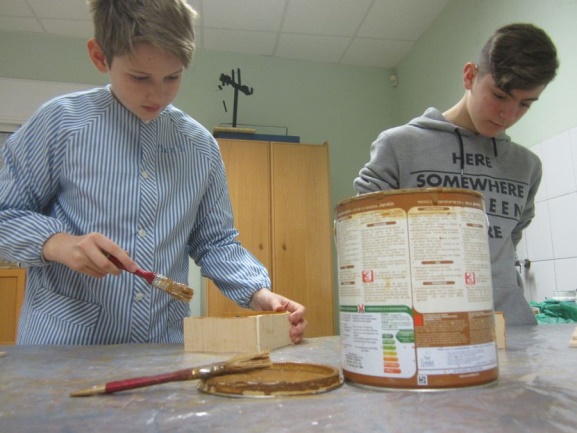 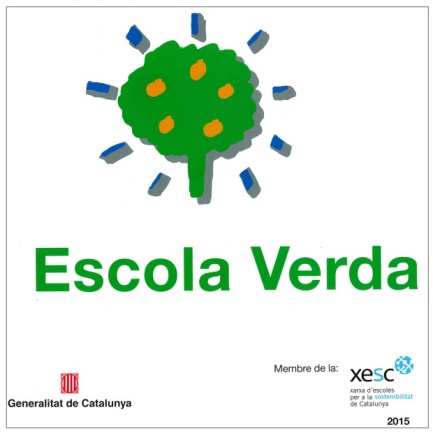 Cal utilitzar pintures el màxim d’ecològiques amb el mínim de continguts volàtils, així evitem minimitzar l’impacte ambiental.Recordar que som escola verda.Ser escola verda implica tenir un compromís de respecte, lluita i conscienciació medi-ambiental.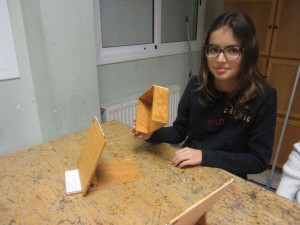 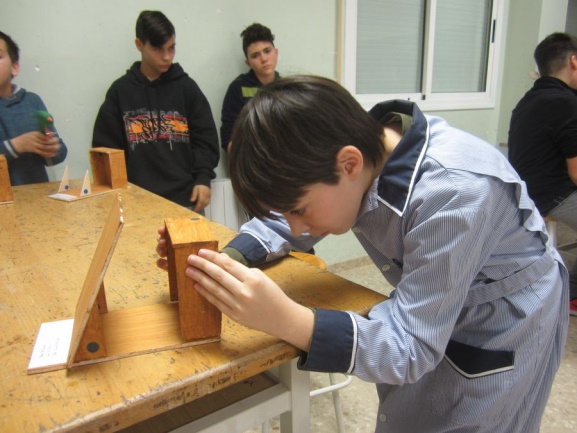 Enganxar la teulada a 5cm de la part superior.Enganxar la part inferior.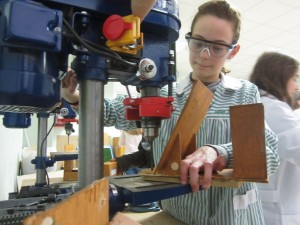 Fer 2 forats amb una broca de diàmetre 4 cm per poder penjar la caixa. Els forats s’han de fer a 2 cm de la part superior i a 2 cm del lateral.